План отчетапо производственной практике (по профилю специальности)для студентов 4 курса 
по специальности 10.02.03 Информационная безопасность автоматизированных системВ ходе практики студенты оформляют отчет о проделанной работе в соответствии с предлагаемым тематическим планом:Введение Описание организации: полное название, краткое название принадлежность к ведомству или министерству, основные и сопутствующие области деятельности, организационно-правовая форма организации, подразделение организации, её состав и задачи, технические и программные средства, тематика решаемых задач, адрес организации.1. Цели и задачи производственной практики (практика по профилю специальности)Закрепление, расширение, углубление и систематизация знаний, полученных при изучении междисциплинарных курсов и учебных практик, приобретение умений и навыков по видам профессиональной деятельности организации. Обобщение и совершенствование знаний и умений студентов по специальности, проверка возможностей самостоятельной работы будущего специалиста в условиях конкретной организации. Период прохождения практики.2. База практикиРасширенное описание комплекса средств вычислительной техники, используемого в организации или в её отделе.Описание периферийных технических средств организации.Описание вычислительной сети организации и принципов администрирования и защиты.Описание используемых в организации стандартных методик технического обслуживания, контроля, диагностики средств вычислительной техники, восстановления работоспособности вычислительной техники и компьютерных сетей в организации.Описание системного программного обеспечения, инструментальных средств программирования, прикладными программными комплексами и его приложениями, используемыми в подразделении с указание кратного их назначения и области применения. Опишите своё рабочее место.3. Содержание практикиКратко укажите задание производственной практики. Перечислите виды работ, которые выполняли именно Вы, с использованием какого оборудования, программного обеспечения, документации, приборов и материалов проводились данные работы. Примечание : Виды работ указаны в аттестационном листе.ВыводВывод пишется в соответствии с целями и задачами практики (их выполнение или невыполнение). Вывод пишется подробно, по каждому из включенных в него аспектов.Охрана трудаХарактеристика условий труда. Требования к производственным помещениям. Режим труда.Список используемых материаловПеречень используемой литературы, адресов сайтов – всех источников получения информации в период практики.Требования к оформлению отчетаОтчёт выполняется на белых листах формата А4 (210*297 мм). Объем отчёта должен составлять не менее 8-10 листов (без учета титульного листа и листа содержания). Нумерация листов должна быть сквозной. Первым листом является титульный лист (не нумеруется). Вторым листом является содержание, которое включает номера и наименование разделов и подразделов с указание номеров листов. Каждая страница с текстом или иллюстрацией должна быть пронумерована без пропусков, начиная с титульного листа, на котором номер не указывается, но учитывается. Номера страниц проставляются внизу листа по центру. Текст размещается на одной стороне листа через 1,5 межстрочный интервал в формате Times New Roman (14 шрифт). Ширина полей: слева 25, справа 10, сверху и снизу 15-20 мм.Разделы должны иметь порядковые номера в пределах всего отчёта, обозначенные арабскими цифрами без точки и записанные с абзаца. Номер подраздела состоит из номера раздела и подраздела, разделенных точкой.Разделы и подразделы должны иметь заголовки (16 шрифт, жирный), которые начинаются с прописной буквы, без точки в конце (не подчеркивая). Переносов слов в заголовках не допускается. Каждый раздел необходимо начинать с нового листа.Рисунки могут быть расположены как по тексту, так и в конце его. Нумерация сквозная, арабскими цифрами. Иллюстрации при необходимости могут иметь наименование.Таблицы следует нумеровать сквозной нумерацией, арабскими цифрами, над левым верхним углом таблицы. Ниже в таблице 1 и на рисунке 1 приведены примеры оформленияТаблица 1 – Программные средстваГрафу «Номер по порядку» в таблицу включать не допускается. Таблица со всех сторон ограничивается линиями.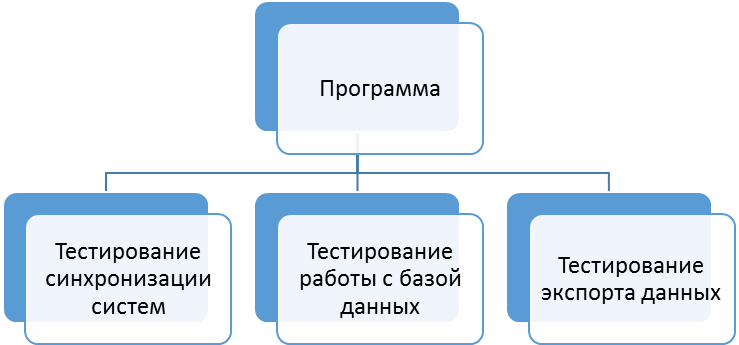 Рисунок 1 – Общая схема тестированияСсылки в тексте на таблицы и рисунки в должны быть обязательны. При ссылке следует писать слова «таблица» и «рисунок» с указанием их номера.Список используемых материалов включает все использованные источники информации (книги, научные и технические периодические издания, ресурсы сети Интернет). Сведения о книгах должны содержать следующую последовательность: фамилия и инициалы автора, название книги, место издания, издательство и год издания. Не допускается использование в качестве первоисточников ТОЛЬКО ресурсы сети Интернет.Приложения помещают в конце отчета и размещают в нем вспомогательный материал (однотипные схемы, диаграммы и т.п.). Каждое приложение должно начинаться с нового листа с указанием в правом верхнем углу листа слова «Приложение 1». Приложение может иметь заголовок, который записывается симметрично тексту прописными буквами.Образец титульных листов – в приложении 1. Красным цветом выделены данные, приведенные в качестве примера и подлежащие замене на актуальные при написании отчета.Приложение 1Министерство образования и науки РФФедеральное государственное бюджетное образовательное учреждениевысшего образования Российский экономический университет имени Г.В. Плеханова Московский приборостроительный техникум Отчетпо производственной практике (по профилю специальности)ПП.02.02  Обеспечение безопасности в компьютерных сетяхПрофессионального модуля ПМ.02 Применение программно-аппаратных средств обеспечения информационной безопасности в автоматизированных системахСпециальность 10.02.03 Информационная безопасность автоматизированных системСтудент 				            			Иванов Иван Иванович        _	(подпись)						(фамилия, имя, отчество)Группа	БИ-1-14Проверил:Руководитель практики от организации		______________________________________________________________________(должность)(подпись)						(фамилия, имя, отчество)Дата	«        »                     201   года            М.П.Руководитель практики от техникума							                                                                        _		(подпись)						(фамилия, имя, отчество)Дата	«       »                    201     годаМосква, 2017  годНаименованиеОписаниеWindows 7Операционная системаQT 5.3. Среда разработки программного обеспечения от компании Digia. Основана на языке С++ с использованием специально написанных библиотекOpen ServerПортативная программная платформа, созданная специально для веб-разработчиков с учётом их рекомендаций и пожеланий.MySQLСвободная система управления базами данных (СУБД)PHPMyAdminКлиент для работы с базами данных MySQLErwin 4.2Средство разработки структуры базы данных (БД). ERwin сочетает графический интерфейс Windows, инструменты для построения ER-диаграмм, редакторы для создания логического и физическогоMicrosft Office 2010Название версии пакета Microsoft Office для Microsoft Windows.Google ChromeWeb-обозреватель компании GoogleMozzila FireFoxWeb-обозреватель компании Mozilla Corporation